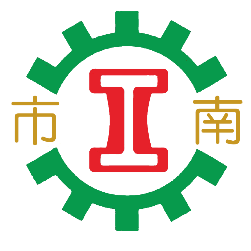 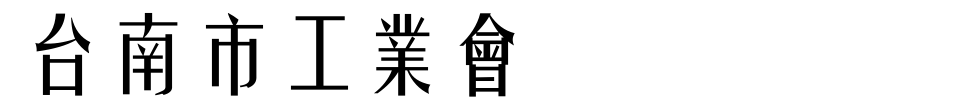 報名前請先閱讀如下，以確保您的權益主辦單位：台南市工業會、台南市中小工業服務中心報名方式：詳填以下報名表連同繳費證明，傳真或郵寄至台南市工業會，請務必來電確認，以免影響自身權益。上課地點：勞工育樂中心第二教室（台南市南區南門路261號），請勿跑至工業會招生人數：50人(名額有限，額滿為止)繳費方式：郵寄現金袋或郵政劃撥 (劃撥帳號:31399434戶名:台南市工業會          上課前請先完成匯款，未完成者自動取消報名。聯絡方式：電話：06-2136711   傳真：06-2139309  聯絡人：陳鴻萱小姐	附則：1.本會保有課程更動之權利，如不便之處請見諒。          2.疫情期間課程可能異動請隨時關注本會訊息~上課請配戴口罩煩請臨時有事不克參加之學員，務必來電取消，以免造成困擾，若未來電取消將暫停下次課程報名!!!請各位學員注意
--------------------------------------------煩請填妥資料並剪下回傳----------------------------------------〈勞健退投保與投保薪資調節操作實務〉講習會110.09.29縣市合併後，我們擴大服務範圍課程勞健退投保與投保薪資調節操作實務勞健退投保與投保薪資調節操作實務勞健退投保與投保薪資調節操作實務講師郭桐賓日期110.09.29(星期三)110.09.29(星期三)110.09.29(星期三)時間9:00-16:00 (08:40報到)大綱一、專案查核、財稅比對逕調、檢舉案查核，投保單位因應措施二、應加保而未加保、不應加保而加保、保錯投保單位，行為查核三、應退保而未退保、不應退保而退保，行為查核四、月投保薪資調整過高、過低，主管機關列為查核對象五、以多報少、以少報多，保費至少加罰四倍，如何因應六、老闆將該負擔的保費轉由勞工支付，保費至少加罰二倍七、未依規定投保導致員工權益受損，民事責任有哪些?八、以多報少、以少報多 ~ 算使公務員登載不實罪嗎?有刑事責任嗎?九、勞健保局來函訪查、與實地訪查，因應作法實務十、不服勞健保局裁定，如何進行爭議審議、訴願十一、面對勞保年金制、一次領，員工要求額外提高投保額，企業如何因應一、專案查核、財稅比對逕調、檢舉案查核，投保單位因應措施二、應加保而未加保、不應加保而加保、保錯投保單位，行為查核三、應退保而未退保、不應退保而退保，行為查核四、月投保薪資調整過高、過低，主管機關列為查核對象五、以多報少、以少報多，保費至少加罰四倍，如何因應六、老闆將該負擔的保費轉由勞工支付，保費至少加罰二倍七、未依規定投保導致員工權益受損，民事責任有哪些?八、以多報少、以少報多 ~ 算使公務員登載不實罪嗎?有刑事責任嗎?九、勞健保局來函訪查、與實地訪查，因應作法實務十、不服勞健保局裁定，如何進行爭議審議、訴願十一、面對勞保年金制、一次領，員工要求額外提高投保額，企業如何因應一、專案查核、財稅比對逕調、檢舉案查核，投保單位因應措施二、應加保而未加保、不應加保而加保、保錯投保單位，行為查核三、應退保而未退保、不應退保而退保，行為查核四、月投保薪資調整過高、過低，主管機關列為查核對象五、以多報少、以少報多，保費至少加罰四倍，如何因應六、老闆將該負擔的保費轉由勞工支付，保費至少加罰二倍七、未依規定投保導致員工權益受損，民事責任有哪些?八、以多報少、以少報多 ~ 算使公務員登載不實罪嗎?有刑事責任嗎?九、勞健保局來函訪查、與實地訪查，因應作法實務十、不服勞健保局裁定，如何進行爭議審議、訴願十一、面對勞保年金制、一次領，員工要求額外提高投保額，企業如何因應一、專案查核、財稅比對逕調、檢舉案查核，投保單位因應措施二、應加保而未加保、不應加保而加保、保錯投保單位，行為查核三、應退保而未退保、不應退保而退保，行為查核四、月投保薪資調整過高、過低，主管機關列為查核對象五、以多報少、以少報多，保費至少加罰四倍，如何因應六、老闆將該負擔的保費轉由勞工支付，保費至少加罰二倍七、未依規定投保導致員工權益受損，民事責任有哪些?八、以多報少、以少報多 ~ 算使公務員登載不實罪嗎?有刑事責任嗎?九、勞健保局來函訪查、與實地訪查，因應作法實務十、不服勞健保局裁定，如何進行爭議審議、訴願十一、面對勞保年金制、一次領，員工要求額外提高投保額，企業如何因應一、專案查核、財稅比對逕調、檢舉案查核，投保單位因應措施二、應加保而未加保、不應加保而加保、保錯投保單位，行為查核三、應退保而未退保、不應退保而退保，行為查核四、月投保薪資調整過高、過低，主管機關列為查核對象五、以多報少、以少報多，保費至少加罰四倍，如何因應六、老闆將該負擔的保費轉由勞工支付，保費至少加罰二倍七、未依規定投保導致員工權益受損，民事責任有哪些?八、以多報少、以少報多 ~ 算使公務員登載不實罪嗎?有刑事責任嗎?九、勞健保局來函訪查、與實地訪查，因應作法實務十、不服勞健保局裁定，如何進行爭議審議、訴願十一、面對勞保年金制、一次領，員工要求額外提高投保額，企業如何因應費 用會員同公司報名兩位以內免費，報名三位以上每位300元同公司報名兩位以內免費，報名三位以上每位300元同公司報名兩位以內免費，報名三位以上每位300元同公司報名兩位以內免費，報名三位以上每位300元費 用非會員2000元同公司報名第三位以上享九折優惠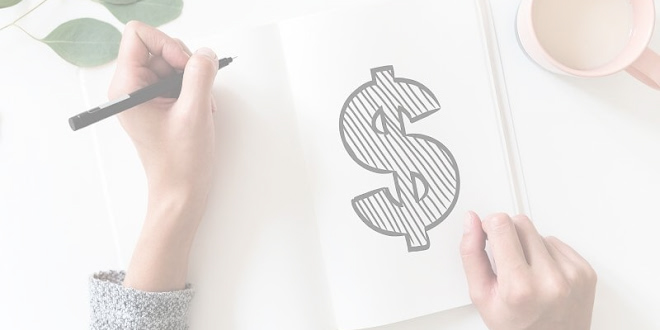 同公司報名第三位以上享九折優惠同公司報名第三位以上享九折優惠姓    名職  稱備         註備         註聯絡人電   話傳   真公  司  名  稱公  司  章